МОУ Купанская СШ                                                                                             Утверждаю:                                                                                                                           директор ______________                                                                                                                                      /Зимина С. А./Рабочая программаПО РУССКОМУ ЯЗЫКУ4 класс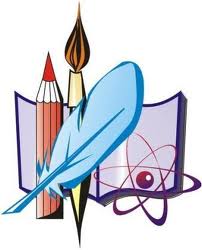 Составительучитель: Реснянская С.П.2019 – 2020 уч. годПояснительная запискаПрограмма разработана на основе Федерального государственного образовательного стандарта начального общего образования, Примерной основной образовательной программы, Концепции духовно-нравственного развития и воспитания личности гражданина России, планируемых результатов начального общего образования .Программа адресована обучающимся 4 класса с разным уровнем мотивации к обучению ,обучающимся 4 класса с ОВЗ.         Предмет «Русский язык» играет важную роль в реализации основных целевых установок начального образования: становление основ гражданской идентичности и мировоззрения; формирование основ умения учиться и способности к организации своей деятельности; духовно – нравственном развитии и воспитании младших школьников.     Содержание предмета направлено на формирование функциональной грамотности и коммуникативной компетентности. Русский язык является для младших школьников основой всего процесса обучения, средством развития их мышления, воображения, интеллектуальных и творческих способностей, основным каналом социализации личности.      Изучение русского языка в начальных классах – первоначальный этап системы лингвистического образования и речевого развития, обеспечивающий готовность выпускников начальной школы к дальнейшему образованию.     Целями изучения предмета «Русский язык» в начальной школе являются:ознакомление учащихся с основными положениями науки о языке и формирование на этой основе знаково – символического восприятия и логического мышления учащихся;формирование коммуникативной компетенции учащихся: развитие устной и письменной речи, монологической и диалогической речи, а также навыков грамотного, безошибочного письма как показателя общей культуры человека.Место курса «Русский язык» в учебном плане     Данная рабочая программа составлена на основе авторской программы «Русский язык» Канакиной В. П..,Горецкого В. Г., Бойкиной М.В. (Москва: Просвещение, 2011 г.). По программе  на изучение курса «Русский язык» в 4 классе отводится 4 часа в неделю (140 часов в год). ПЛАНИРУЕМЫЕ РЕЗУЛЬТАТЫ ПО ИТОГАМ ОБУЧЕНИЯ В 4 КЛАССЕЛичностные результатыОбучающийся получит возможность для формирования следующих общих личностных результатов:становление внутренней позиции школьника на уровне положительного отношения к школе, к изучению русского языка, ориентация на содержательные моменты школьной действительности и принятие образца «хорошего ученика»;принятие и освоение социальной роли обучающегося, развитие мотивов учебной деятельности (социальных, учебно-познавательных и внешних); формирование личностного смысла учения, устойчивого учебно-познавательного интереса к изучению языка, к языковой деятельности, к чтению и читательской деятельности;осознание языка как основного средства человеческого общения, понимание важности общения как значимой составляющей жизни общества;восприятие русского языка как одной из основных национально-культурных ценностей российского народа, его значения в процессе получения школьного образования, осознание себя носителем этого языка;понимание того, что правильная устная и письменная речь является показателем индивидуальной культуры человека;развитие способности к самооценке на основе наблюдения за собственной речью;осознание основ российской гражданской идентичности, чувства гордости за свою Родину, российский народ, его язык, историю России, осознание своей этнической и национальной принадлежности; формирование ценностей многонационального российского общества; становление гуманистических и демократических ценностных ориентаций;уважительное отношение к иному мнению, истории и культуре других народов;понимание целостного, социально ориентированного взгляда на мир в его органичном единстве и разнообразии природы, народов, культур и религий; овладение начальными навыками адаптации в динамично изменяющемся и развивающемся мире;развитие самостоятельности и личной ответственности за свои поступки (так и окружающих людей), в том числе в информационной деятельности, на основе представлений о нравственных нормах и социальной справедливости;развитие этических чувств (стыда, совести, доброжелательности и эмоционально-нравственной отзывчивости), понимание чувств одноклассников, собеседников; сочувствие и сопереживание людям;развитие чувства прекрасного и эстетических чувств на основе материалов курса «Русский язык»;развитие навыков сотрудничества с учителем, взрослыми, сверстниками в процессе выполнения совместной деятельности на уроке и вне урока;развитие мотивации к творческому труду (в проектной деятельности), к созданию собственных информационных объектов и др., к работе на результат;установка на здоровый образ жизни и реализация её в реальном поведении и поступках, бережное отношение к материальным и духовным ценностям.Метапредметные результатыРегулятивныеОбучающийся получит возможность для формирования регулятивных УУД:принимать и сохранять в памяти цели и задачи учебной деятельности; в сотрудничестве с учителем находить средства их осуществления и ставить новые учебные задачи; проявлять познавательную инициативу в учебном сотрудничестве;учитывать выделенные учителем ориентиры действия в новом учебном материале (в сотрудничестве с учителем, одноклассниками);планировать, контролировать и оценивать учебные действия в соответствии с поставленной задачей и условиями её реализации; определять наиболее эффективные способы достижения результата;выполнять действия по намеченному плану, а также по инструкциям, содержащимся в источниках информации (в заданиях учебника, в «Справочных материалах» учебника — в памятках); учитывать правило (алгоритм) в планировании и контроле способа решения;осуществлять итоговый и пошаговый контроль по результату, адекватно оценивать правильность выполнения действия и вносить необходимые коррективы в исполнение действия как по ходу его реализации, так и в конце действия;выполнять учебные действия в устной, письменной речи, во внутреннем плане;адекватно воспринимать оценку своей работы учителями, товарищами, другими лицами;понимать причины успеха/неуспеха учебной деятельности и развивать способности конструктивно действовать даже в ситуациях неуспеха.ПознавательныеОбучающийся получит возможность для формирования познавательных УУД:уметь использовать язык с целью поиска необходимой информации в различных источниках для выполнения учебных заданий (учебная, дополнительная литература, использование ресурсов библиотек и Интернета); пользоваться словарями и справочниками различных типов;записывать, фиксировать информацию с помощью инструментов информационных и коммуникационных технологий (далее ИКТ);ориентироваться на разнообразие способов решения учебных задач, осуществлять выбор наиболее эффективных в зависимости от конкретной языковой или речевой задачи;использовать знаково-символические средства (в том числе модели, схемы, таблицы) представления информации для создания моделей изучаемых единиц языка, преобразовывать модели и схемы для решения учебных и практических лингвистических задач;овладевать навыками смыслового чтения текстов различных стилей и жанров в соответствии с конкретными целями и задачами; извлекать необходимую информацию из текста художественного или познавательного, анализировать и оценивать содержание, языковые особенности и структуру текста; передавать устно или письменно содержание текста;осознанно и произвольно строить речевое высказывание в соответствии с задачами коммуникации и составлять тексты в устной и письменной формах; выступать перед аудиторией с небольшими сообщениями, используя аудио-, видеосопровождение и графическое сопровождение;осуществлять логические действия сравнения, анализа, синтеза, обобщения, классификации по родовидовым признакам, устанавливать аналогии и причинно-следственные связи, строить рассуждение, подводить факты языка под понятие на основе выделения комплекса существенных признаков и их синтеза.КоммуникативныеОбучающийся получит возможность для формирования коммуникативных УУД:уметь слушать и слышать собеседника, вести диалог;ориентироваться в целях, задачах, средствах и условиях общения;понимать необходимость ориентироваться на позицию партнёра в общении, учитывать различные мнения и координировать различные позиции в сотрудничестве с целью успешного участия в диалоге;строить понятные высказывания; проявлять доброжелательное отношение к партнёру; осуществлять взаимный контроль в совместной деятельности, адекватно оценивать собственное поведение и поведение окружающих;признавать возможность существования различных точек зрения и права каждого иметь свою; излагать своё мнение и аргументировать свою точку зрения и оценку событий;стремиться к точному выражению собственного мнения и позиции;договариваться и приходить к общему решению в совместной деятельности, в том числе в ситуации столкновения интересов;задавать вопросы, необходимые для организации собственной деятельности и сотрудничества с партнёром;уметь выбирать адекватные языковые средства для успешного решения коммуникативных задач (диалог, устные монологические высказывания, письменные тексты) с учётом особенностей разных видов речи, ситуаций общения;строить монологическое высказывание с учётом ситуации общения и конкретной речевой задачи, выбирая соответствующие языковые средства, соблюдая нормы литературного языка и нормы «хорошей» речи (ясность, точность, содержательность, последовательность выражения мысли и др.);активно использовать речевые средства и средства ИКТ для решения коммуникативных и познавательных задач;применять приобретённые коммуникативные умения в практике свободного общения.Предметные результатыОбщие предметные результаты освоения программыОбучающийся получит возможность для формирования следующих общих предметных результатов:первоначальное представление о единстве и многообразии языкового и культурного пространства России, о языке как основе национального самосознания;осознание значения русского языка как национального языка русского народа, как государственного языка Российской Федерации и языка межнационального общения;представление о языке как основном средстве человеческого общения и явлении национальной культуры, о роли родного языка в жизни человека и общества;позитивное эмоционально-оценочное отношение к русскому языку, понимание значимости хорошего владения русским языком, его роли в дальнейшем образовании;понимание значимости правильной устной и письменной речи как показателя общей культуры человека, проявления собственного уровня культуры;овладение начальными представлениями о нормах русского языка (орфоэпических, лексических, грамматических), правилах речевого этикета (в объёме материала изучаемого курса); использование этих норм для успешного решения коммуникативных задач в ситуациях учебной языковой деятельности и свободного общения; формирование сознательного отношения к качеству своей речи, контроля над ней;приобретение опыта ориентироваться в целях, задачах и средствах и условиях общения, выбирать адекватные языковые средства для решения коммуникативных задач;освоение первоначальных научных представлений об основных понятиях и правилах из области фонетики, графики, лексики, морфемики, морфологии, синтаксиса, орфографии (в объёме материала изучаемого курса); понимание взаимосвязи и взаимозависимости между разными сторонами языка;овладение учебными действиями с языковыми единицами: находить, опознавать, характеризовать, сравнивать, классифицировать основные единицы языка (звуки, буквы, слова, предложения), конструировать из этих единиц единицы более высокого уровня (слова, словосочетания, предложения, тексты), использовать эти действия для решения познавательных, практических и коммуникативных задач (в объёме материала изучаемого курса);овладение основами грамотного письма: основными орфографическими и пунктуационными умениями (в объёме материала изучаемого курса), умениями применять правила орфографии и правила постановки знаков препинания при записи собственных и предложенных текстов, умение проверять написанное.Предметные результаты освоения основных содержательных линий программыРАЗВИТИЕ РЕЧИОсвоение данного раздела распределяется по всем разделам курса.Обучающийся научится:осознавать ситуацию общения: с какой целью, с кем и где происходит общение; выбирать адекватные языковые и неязыковые средства в соответствии с конкретной ситуацией общения;практически овладевать формой диалогической речи; овладевать умениями ведения разговора (начать, поддержать, закончить разговор, привлечь внимание и др.);выражать собственное мнение, обосновывать его с учётом ситуации общения;овладевать нормами речевого этикета в ситуациях учебного и бытового общения (приветствие, прощание, извинение, благодарность, обращение с просьбой), в том числе при обращении с помощью средств ИКТ;оценивать правильность (уместность) выбора языковых и неязыковых средств устного общения на уроке, в школе, в быту, со знакомыми и незнакомыми, с людьми разного возраста;практически овладевать монологической формой речи; уметь под руководством учителя строить монологическое высказывание на определённую тему с использованием разных типов речи (описание, повествование, рассуждение);овладевать умениями работы с текстом: определять тему и главную мысль текста, самостоятельно озаглавливать текст по его теме или главной мысли, выделять части текста (корректировать порядок предложений и частей текста), составлять план к заданным текстам;пользоваться самостоятельно памяткой для подготовки и написания изложения учеником;письменно (после коллективной подготовки) подробно или выборочно передавать содержание повествовательного текста, предъявленного на основе зрительного и слухового восприятия, сохраняя основные особенности текста-образца; грамотно записывать текст; соблюдать требование каллиграфии при письме;сочинять письма, поздравительные открытки, объявления и другие небольшие тексты для конкретных ситуаций общения;составлять тексты повествовательного и описательного характера на основе разных источников (по наблюдению, по сюжетному рисунку, по репродукциям картин художников, по заданным теме и плану, опорным словам, на свободную тему, по пословице или поговорке, по воображению и др.);письменно сочинять небольшие речевые произведения освоенных жанров (например, записку, письмо, поздравление, объявление);проверять правильность своей письменной речи, исправлять допущенные орфографические и пунктуационные ошибки; улучшать написанное: добавлять и убирать элементы содержания, заменять слова на более точные и выразительные;пользоваться специальной, справочной литературой, словарями, журналами, Интернетом при создании собственных речевых произведений на заданную или самостоятельно выбранную тему.Обучающийся получит возможность научиться:подробно и выборочно письменно передавать содержание текста;различать стилистические варианты языка при сравнении стилистически контрастных текстов (художественного и научного или делового, разговорного и научного или делового);создавать собственные тексты и корректировать заданные тексты с учётом точности, правильности, богатства и выразительности письменной речи; использовать в текстах синонимы и антонимы;анализировать последовательность своих действий при работе над изложениями и сочинениями и соотносить их с разработанным алгоритмом; оценивать правильность выполнения учебной задачи; соотносить собственный текст с исходным (для изложений ) и с назначением, задачами, условиями общения (для самостоятельно составленных текстов);оформлять результаты исследовательской работы;редактировать собственные тексты, совершенствуя правильность речи, улучшая содержание, построение предложений и выбор языковых средств.ФОНЕТИКА, ОРФОЭПИЯ, ГРАФИКАОбучающийся научится:произносить звуки речи в соответствии с нормами языка;характеризовать звуки русского языка: гласные ударные—безударные; согласные твёрдые—мягкие, парные—непарные твёрдые— мягкие; согласные глухие—звонкие, парные—непарные звонкие и глухие; группировать звуки по заданному основанию;соблюдать нормы русского литературного языка в собственной речи и оценивать соблюдение этих норм в речи собеседников (в объёме «Орфоэпического словаря» учебника);пользоваться «Орфоэпическим словарём» при определении правильного произношения слова (или обращаться за помощью к другим орфоэпическим словарям русского языка или к учителю, родителям и др.);различать звуки и буквы;классифицировать слова с точки зрения их звуко-буквенного состава по самостоятельно определённым критериям;знать последовательность букв в русском алфавите, пользоваться алфавитом для упорядочивания слов и поиска нужной информации;пользоваться при письме небуквенными графическими средствами: пробелом между словами, знаком переноса, красной строки (абзаца), пунктуационными знаками (в объёме материала изучаемого курса).Обучающийся получит возможность научиться:выполнять (устно и письменно) звуко-буквенный разбор слова самостоятельно по предложенному в учебнике алгоритму; оценивать правильность проведения звуко-буквенного разбора слова (в объёме материала изучаемого курса).ЛЕКСИКАОсвоение данного раздела распределяется по всем разделам курса.Обучающийся научится:осознавать, что понимание значения слова — одно из условий умелого его использования в устной и письменной речи;выявлять в речи слова, значение которых требует уточнения;определять значение слова по тексту или уточнять с помощью толкового словаря, Интернета и др.;распознавать среди предложенных слов синонимы, антонимы, омонимы, фразеологизмы, устаревшие слова (простые случаи);подбирать к предложенным словам антонимы и синонимы;понимать этимологию мотивированных слов-названий;выбирать слова из ряда предложенных для успешного решения коммуникативных задач;подбирать синонимы для устранения повторов в тексте;находить в художественном тексте слова, употреблённые в переносном значении, а также эмоционально-оценочные слова, эпитеты, сравнения, олицетворения (без терминологии); оценивать уместность употребления этих слов в речи;пользоваться словарями при решении языковых и речевых задач.Обучающийся получит возможность научиться:оценивать уместность использования слов в устной и письменной речи;подбирать антонимы для точной характеристики предметов при их сравнении;иметь представление о заимствованных словах; осознавать один из способов пополнения словарного состава русского языка иноязычными словами;работать с разными словарями;приобретать опыт редактирования предложения (текста).СОСТАВ СЛОВА (МОРФЕМИКА)Обучающийся научится:различать изменяемые и неизменяемые слова;различать однокоренные слова среди других (неоднокоренных) слов (форм слов, слов с омонимичными корнями, синонимов);находить в словах окончание, основу (в простых случаях), корень, приставку, суффикс (постфикс-ся), соединительные гласные в сложных словах, овладевать алгоритмом опознавания изучаемых морфем;находить корень в однокоренных словах с чередованием согласных в корне;узнавать сложные слова (типа вездеход, вертолёт и др.), выделять в них корни; находить соединительные гласные (интерфиксы) в сложных словах;сравнивать, классифицировать слова по их составу;соотносить слова с предъявляемыми к ним моделями, выбирать из предложенных слов слово, соответствующее заданной модели, составлять модель заданного слова; самостоятельно подбирать слова к заданной модели;понимать значения, вносимые в слово суффиксами и приставками (простые случаи); образовывать слова с этими морфемами для передачи соответствующего значения;образовывать слова (разных частей речи) с помощью приставки или суффикса либо с помощью и приставки и суффикса.Обучающийся получит возможность научиться:понимать роль каждой из частей слова в передаче лексического значения слова;понимать смысловые, эмоциональные, изобразительные возможности суффиксов и приставок;узнавать способ образования слова (с помощью суффиксов или приставок);разбирать самостоятельно (устно и письменно) по составу слова с однозначно выделяемыми морфемами в соответствии с предложенным в учебнике алгоритмом;подбирать однокоренные слова и формы одного и того же слова с целью проверки изучаемых орфограмм в корне слова, использовать знание графического образа приставок и суффиксов для овладения правописанием слов с этими приставками и суффиксами (при изучении частей речи).МОРФОЛОГИЯОбучающийся научится:определять принадлежность слова к определённой части речи по комплексу освоенных признаков; классифицировать слова по частям речи;распознавать части речи на основе усвоенных признаков (в объёме материала изучаемого курса);пользоваться словами разных частей речи и их формами в собственных речевых высказываниях;выявлять роль и значение слов разных частей речи в речи;определять грамматические признаки имён существительных — род, склонение, число, падеж;определять грамматические признаки имён прилагательных — род (в единственном числе), число, падеж; изменять имена прилагательные по падежам;определять грамматические признаки личного местоимения в начальной форме — лицо, число, род (у местоимений 3-го лица в единственном числе); иметь представление о склонении личных местоимений; использовать личные местоимения для устранения неоправданных повторов; правильно употреблять в речи формы личных местоимений;распознавать неопределённую форму глагола; определять грамматические признаки глаголов — время, число, род (в прошедшем времени в единственном числе), лицо (в настоящем и будущем времени); изменять глаголы в настоящем и будущем времени по лицам и числам (спрягать); изменять глаголы в прошедшем времени в единственном числе по родам; иметь представление о возвратных глаголах;определять грамматические признаки личного местоимения в начальной форме — лицо, число, род (у местоимений 3-го лица в единственном числе); иметь представление о склонении личных местоимений, изменять личные местоимения по падежам; использовать личные местоимения для устранения неоправданных повторов; правильно употреблять в речи личные местоимения;иметь представление о наречии как части речи; понимать его роль и значение в речи;различать наиболее употребительные предлоги и определять их роль при образовании падежных форм имён существительных и местоимений;понимать роль союзов и частицы не в речи;подбирать примеры слов и форм слов разных частей речи.Обучающийся получит возможность научиться:разграничивать самостоятельные и служебные части речи;сравнивать и сопоставлять признаки, присущие изучаемым частям речи; находить в тексте слова разных частей речи по указанным морфологическим признакам; классифицировать части речи по наличию или отсутствию освоенных признаков;различать смысловые и падежные вопросы имён существительных;склонять личные местоимения, соотносить личное местоимение в косвенном падеже с его начальной формой, распознавать падеж личного местоимения в предложении и тексте;различать родовые и личные окончания глагола;наблюдать за словообразованием имён существительных, имён прилагательных, глаголов;проводить полный морфологический разбор имён существительных, имён прилагательных, глаголов по предложенному в учебнике алгоритму, оценивать правильность проведения морфологического разбора;находить в тексте личные местоимения, наречия, числительные, возвратные глаголы, предлоги вместе с личными местоимениями, к которым они относятся, союзыи, а, но, частицу не при глаголах;находить и исправлять в устной и письменной речи речевые ошибки и недочёты в употреблении изучаемых форм частей речи.СИНТАКСИСОбучающийся научится:различать предложение, словосочетание и слово;устанавливать в словосочетании связь главного слова с зависимым при помощи вопросов;составлять из заданных слов словосочетания, учитывая их связь по смыслу и по форме;устанавливать при помощи смысловых вопросов связь между словами в предложении, отражать её в схеме;соотносить предложения со схемами, выбирать предложение, соответствующее схеме;классифицировать предложения по цели высказывания и по эмоциональной окраске (по интонации);выделять из потока речи предложения, оформлять их границы;находить главные (подлежащее и сказуемое) и второстепенные члены предложения (без деления на виды); выделять из предложения словосочетания;распознавать предложения с однородными членами, находить в них однородные члены; использовать интонацию при перечислении однородных членов предложения;составлять предложения с однородными членами и использовать их в речи; при составлении таких предложений пользоваться бессоюзной связью и союзами и, а, но.Обучающийся получит возможность научиться:различать простое предложение с однородными членами и сложное предложение;находить в предложении обращение;выполнять в соответствии с предложенным в учебнике алгоритмом разбор простого предложения (по членам предложения, синтаксический), оценивать правильность разбора.Содержание курса (4 класс)       Лексика, фонетика, грамматика, правописание и развитие речи        Вспоминаем, повторяем, изучаем        Язык и речь. Наша речь и наш язык. Формулы вежливости.       Текст.  Текст и его признаки. Тема, основная мысль, заголовок текста. Построение (композиция) текста. Связь между частями текста. План. Типы текста (повествование, описание, рассуждение, смешанный текст).       Предложение. Предложение как единица речи. Виды предложений по цели высказывания и интонации. Знаки препинания в конце предложений. Диалог. Обращение. Знаки препинания в предложениях с обращением в начале, середине, конце предложения (общее представление).       Составление предложений с обращением.       Основа предложения. Главные и второстепенные члены предложения.       Словосочетание. Вычленение из предложения основы и словосочетаний.       Разбор предложения по членам предложения.       Однородные члены предложения (общее представление).Предложения с однородными членами без союзов. Интонация перечисления, запятая при перечислении. Предложения с однородными членами, связанными союзами и (без перечисления), а, но. Интонация, знаки препинания при однородных членах с союзами и, а, но. Составление и запись предложений с однородными членами с союзами и без союзов.       Простые и сложные предложения (общее представление). Знаки препинания в сложных предложениях. Сложное предложение и предложение с однородными членами.       Слово и его лексическое значение. Обобщение знаний о словах. Лексическое значение слова. Однозначные и многозначные слова. Прямое и переносное значения слов. Синонимы, антонимы, омонимы. Устаревшие и новые слова. Заимствованные слова. Устойчивые сочетания слов (фразеологизмы). Ознакомление со словарем иностранных слов учебника.       Формирование умения правильно выбирать слова для выражения мысли в соответствии с типом текста и видами речи. Устранение однообразного употребления слов в связной речи.       Части речи. Обобщение знаний о частях речи (имя существительное, имя прилагательное, глагол, имя числительное, местоимение, предлог). Наречие как часть речи (общее представление), значение, вопросы. Правописание наиболее употребительных наречий с суффиксами -о, -а (близко, быстро, интересно, влево, направо, заново, справа, слева, издалека).Роль наречий в предложении (второстепенный член предложения).       Состав слова. Состав слова. Распознавание значимых частей слова. Морфемный и словообразовательный разбор слов типа подснежник, русский, травинка, смелость, маленький. Развитие навыка правописания гласных и согласных в корнях слов на более сложном материале. Упражнение в правописании приставок и суффиксов, разделительных твердого (ъ) и мягкого (ь) знаков. Совершенствование звуко-буквенного анализа с привлечением слов более сложного слого-звукового состава типа сильный, водичка, ёлка, вьюга, съел.       Части речи        Имя существительное        Склонение имен существительных (повторение). Развитие навыка в склонении имен существительных и в распознавании падежей. Несклоняемые имена существительные.       Основные тины склонения имен существительных (общее представление). Первое склонение имен существительных и упражнение в распознавании имен существительных 1-госклонения. Второе склонение имен существительных и упражнение в распознавании имен существительных 2-го склонения. 3-е склонение имен существительных и упражнение в распознавании имен существительных 3-го склонения.       Правописание безударных падежных окончаний имен существительных 1, 2 и 3-го склонения в единственном числе (кроме имен существительных на -мя, -ий, -ие, -ия). Ознакомление со способами проверки безударных падежных окончаний имен существительных (общее представление). Развитие навыка правописания безударных падежных окончаний имен существительных 1, 2 и 3-го склонения в единственном числе в каждом из падежей. Упражнение в употреблении падежных форм имен существительных с предлогом и без предлога в речи (пришёл из школы, из магазина, с вокзала; работать в магазине, на почте; гордиться товарищем, гордость за товарища; слушать музыку, прислушиваться к музыке).       Склонение имен существительных во множественном числе. Развитие навыка правописания окончаний имен существительных во множественном числе. Формирование умений образовывать формы именительного и родительного падежей множественного числа (инженеры, учителя, директора; урожай помидоров, яблок)и правильно употреблять их в речи.       Имя прилагательное        Имя прилагательное как часть речи. Связь имен прилагательных с именем существительным. Упражнение в распознавании имен прилагательных по общему лексическому значению, в изменении имен прилагательных по числам, в единственном числе по родам, в правописании родовых окончаний.       Склонение имен прилагательных (кроме прилагательных с основой на шипящий и оканчивающихся на -ья, -ье, -ов, -ин). Способы проверки правописания безударных падежных окончаний имен прилагательных (общее представление).       Склонение имен прилагательных в мужском и среднем роде в единственном числе. Развитие навыка правописания падежных окончаний имен прилагательных мужского и среднего рода в единственном числе.       Склонение имен прилагательных в женском роде в единственном числе. Развитие навыка правописания падежных окончаний имен прилагательных женского рода в единственном числе.Склонение и правописание имен прилагательных во множественном числе.        Употребление в речи имен прилагательных в прямом и переносном значениях, прилагательных-синонимов, прилагательных-антонимов, прилагательных-паронимов.       Местоимение        Местоимение как часть речи. Личные местоимения 1, 2 и 3-го лица единственного и множественного числа. Склонение личных местоимений с предлогами и без предлогов. Раздельное написание предлогов с местоимениями (к тебе, у тебя, к ним).Развитие навыка правописания падежных форм личных местоимений в косвенных падежах (тебя, меня, его, её, у него, с нею). Упражнение в правильном употреблении местоимений в речи. Использование местоимений как одного из средств связи предложений в тексте.       Глагол        Глагол как часть речи. Упражнение в распознавании глаголов по общему лексическому значению, в изменении глаголов по временам и числам, глаголов прошедшего времени по родам в единственном числе.       Неопределенная форма глагола (особенности данной формы). Образование временных форм от неопределенной формы глагола. Возвратные глаголы (общее представление). Правописание возвратных глаголов в неопределенной форме.       Изменение глаголов по лицам и числам в настоящем и будущем времени (спряжение). Развитие умения изменять глаголы в настоящем и будущем времени по лицам и числам, распознавать лицо и число глаголов. Правописание мягкого знака (ь) в окончаниях глаголов 2-го лица единственного числа после шипящих.       Глаголы I и II спряжения (общее представление). Глаголы-исключения. Правописание безударных личных окончаний глаголов в настоящем и будущем времени. Распознавание возвратных глаголов в 3-м лице и в неопределенной форме по вопросам (что делает? умывается, что делать? умываться).Правописание буквосочетаний –тся в возвратных глаголах в 3-м лице и –ться в возвратных глаголах неопределенной формы (общее представление).       Правописание глаголов в прошедшем времени. Правописание родовых окончаний глаголов в прошедшем времени, правописание суффиксов глаголов в прошедшем времени (видеть — видел, слышать — слышал)       Употребление в речи глаголов в прямом и переносном значении, глаголов-синонимов, глаголов-антонимов. Развитие умения правильно употреблять при глаголах имена существительные в нужных падежах с предлогами и без предлогов (тревожиться за отца, беспокоиться об отце, любоваться закатом, смотреть на закат).       Связная речь       Речь и ее значение в речевой практике человека. Место и роль речи в общении между людьми. Зависимость речи от речевой ситуации. Текст. Текст, основная мысль, заголовок. Построение(композиция) текста. План. Составление плана к изложению и сочинению (коллективно и самостоятельно). Связь между предложениями в тексте, частями текста. Структура текста-повествования, текста-описания, текста-рассуждения.       Составление небольшого рассказа с элементами описания и рассуждения с учетом разновидностей речи (о случае из жизни, об экскурсии, наблюдениях и др.).       Изложение. Изложение (подробное, сжатое) текста  коллективно или по самостоятельно составленному плану.       Использование при создании текста изобразительно-выразительных средств (эпитетов, сравнений, олицетворений),глаголов-синонимов, прилагательных-синонимов, существительных-синонимов и др.        Сочинение. Сочинения (устные и письменные) по сюжетному рисунку, серии сюжетных рисунков, демонстрационной картине, по заданной теме и собственному выбору темы с предварительной коллективной подготовкой под руководством учителя либо без помощи учителя.        Речевая этика: слова приветствия, прощания, благодарности, просьбы; слова, используемые при извинении и отказе.       Повторение изученного       Чистописание       Закрепление навыка правильного начертания букв, рациональных способов соединений букв в словах, предложениях, небольших текстах при несколько ускоренном письме. Упражнение в развитии ритмичности, плавности письма, способствующих формированию скорости.Работа по устранению недочетов графического характера в почерках учащихся.ПОУРОЧНО - ТЕМАТИЧЕСКОЕ ПЛАНИРОВАНИЕ ПО РУССКОМУ ЯЗЫКУВ 4 КЛАССЕТребования к уровню подготовки учащихсяВ результате изучения русского языка в четвёртом классе дети научатся:•    произносить звуки речи в соответствии с нормами языка;•    различать слабую и сильную позиции гласных и согласных в корне слова;•    использовать способы проверки обозначения на письме гласных и согласных звуков в слабой позиции в корне слова;•    разбирать простое предложение с однородными членами;•    ставить запятую между однородными членами в изученных случаях;•    оформлять предложения в устной и письменной речи (интонация, пауза, знаки препинания: точка, вопросительный и восклицательный знаки);•    писать обучающее изложение доступного текста;•    списывать и писать под диктовку текст, включающий изученные орфограммы;•    производить разбор слова по составу;•    подбирать однокоренные слова;•    распознавать части речи (имя существительное, имя прилагательное, глагол, местоимение, наречие, предлог, союз);•    определять род, число, падеж имён существительных и имён прилагательных;•    производить морфологический разбор доступных слов;•   давать фонетическую характеристику гласных и согласных звуков;•    понимать влияние ударения на смысл слова;•    различать парные и непарные согласные по звонкости и глухости, по твёрдости и мягкости; обозначать мягкость согласных на письме;•    понимать роль разделительного мягкого знака и разделительного твёрдого знака в слове;•    устанавливать связь слов в предложении по вопросам;•    производить элементарный синтаксический разбор предложения;•    различать признаки текста и типы текстов (повествование, описание, рассуждение).Четвероклассники получат возможность научиться.•    орфографически грамотно и каллиграфически правильно списывать и писать под диктовку текст (75-80 слов), включающий изученные орфограммы за курс начальной школы;•    проверять написанное, находить в словах изученные орфограммы;•    производить звуковой и звуко-буквенный разбор слова;•    производить морфемный разбор ясных по составу слов, подбирать однокоренные слова разных частей речи;•    распознавать части речи и их грамматические признаки (род, число, падеж имён существительных; род и число имён прилагательных; время и число глаголов- лицо и число местоимений);•    изменять имена существительные, имена прилагательные, глаголы по числам, склонять в единственном и множественном числе имена существительные; изменять имена прилагательные по родам; изменять глаголы по временам;•     производить разбор слова как части речи: начальная форма, род, склонение падеж, число имен существительных; начальная форма, род, падеж, число имен прилагательных; начальная (неопределенная) форма, спряжение, число, время, лицо (в настоящем и будущем времени), род (в прошедшем времени) глаголов; начальная форма, падеж, лицо число, род (в 3-м лице единственного числа) местоимений;•    интонационно правильно произносить предложения. Определять вид предложения по цели высказывания и интонации;•    вычленять в предложении основу и словосочетания;•    производить синтаксический разбор простого предложения, предложения с однородными членами;•    определять тему текста, его основную мысль, подбирать заголовок к тексту, делить текст на части, под руководством учителя и самостоятельно составлять план текста;•    определять тип текста;•    писать изложение и сочинение (85—90 слов) повествовательного текста с элементами описания и рассуждения по коллективно или самостоятельно составленному плану пол руководством учителя.                                                                                                             Отчет о выполнении реализуемой рабочей программы по содержаниюУчитель Реснянская С.П.,   предмет: русский язык     4 класс   кол – во часов:  4 часа в неделю, 140 часов в год   учебник: «Русский язык. 4 класс» В. П. Канакиной, В. Г. Горецкого (Москва: Просвещение – 2014)программа: авторская «Русский язык. Москва: Просвещение – 2011» Канакиной В. П., Горецкого В. Г., Дементьевой М. Н., Стефаненко Н. А., Бойкиной М. В.Тематическое планирование№ урока п/п № урвразНазвание темы (раздела)Кол-вочасовПОВТОРЕНИЕ 10 чПОВТОРЕНИЕ 10 чПОВТОРЕНИЕ 10 чПОВТОРЕНИЕ 10 ч11Знакомство с учебником. «Русский язык».Наша речь и наш язык. 1 ч22Язык и речь.Формулы вежливости. 1 ч33Текст и его план1 ч44РрОбучающее изложение.1 ч55Анализ изложения.Типы текстов.1 ч66Предложение как единица речи. Виды предложений по цели высказывания и по интонации.1 ч77Диалог.Обращение.1 ч88Основа предложения.Главные и второстепенные члены предложения.1 ч99КД №1Контрольный  диктант №1: входной контроль знаний, умений, навыков.1 ч1010Словосочетание.1 чПРЕДЛОЖЕНИЕ 6 чПРЕДЛОЖЕНИЕ 6 чПРЕДЛОЖЕНИЕ 6 чПРЕДЛОЖЕНИЕ 6 ч111Введение термина «однородные члены предложения». Знакомство с особенностями однородных членов предложения.1 ч122Формирование представлений о видах связи однородных членов предложения, о знаках препинания в предложении с однородными членами.1 ч133РрСочинение по картине И.И.Левитана «Золотая осень»1 ч144ПроектНаши проекты. «Похвальное слово знакам препинания».1 ч155Простые и сложные предложения.Связь между простыми предложениями в составе сложного.1 ч166Кд№2Контрольный диктант по теме «Предложение»1 ч171СЛОВО В ЯЗЫКЕ И РЕЧИ 17ч.                                                                          Слово и его лексическое значение1 ч182Многозначные слова.Прямое и переносное значения слов.Заимствованные слова.Устаревшие слова1 ч193Синонимы,антонимы,омонимы.1 ч204Фразеологизмы.Обобщение знаний о лексических группах слов.1 ч215Состав слова.1 ч226Состав слова.Распознавание значимых частей слова. 1 ч237Правописание гласных и согласных в корнях слов.1 ч248Правописание приставок и суффиксов.1 ч259Разделительные твёрдый и мягкий знаки.1 ч2610РрОбучающее изложение.1 ч2711Анализ изложения.Части речи.Морфологические признаки частей речи.1 ч2812Склонение имён существительных и имён прилагательных.1 ч2913Имя числительное.Глагол.1 ч3014Наречие как часть речи.1 ч3115Правописание наречий.1 ч3216РрСочинение-отзыв по картие В.М.Васнецова «Иван Царевич на Сером волке»1 ч3317КдКонтрольный диктант по теме «Части речи»1 чИМЯ СУЩЕСТВИТЕЛЬНОЕ  30ч.1 ч341Распознавание падежей имён существительных.1 ч352Упражнение в распознавании именительного,родительного,винительного падежей неодушевлённых имён существительных.1 ч363Упражнение в распознавании имён существительных в творительно м и предложном падежах.1 ч374Повторение сведений о падежах и приёмах их распознавания.Несклоняемые имена существительные.1 ч385Три склонения имён существительных(общее представление).1-е склонение имён существительных.1 ч396РрСочинение по картине А.А.Пластова «Первыйснег».1 ч4072-е склонение имён существительных.1 ч418Упражнение в распознавании  имён существительных 2-го склонения.1 ч4293-е склонение имён существительных.1 ч4310Упражнение в распознавании имён существительных 3-го склонения.1 ч4411РрОбучающее изложение.1 ч4512Анализ изложения.Падежные окончания имён существительных 1,2 и 3-го склонения единственного числа.Способы проверки безударных падежных окончаний имён существительных.1 ч4613Именительный и винительный падежи .1 ч4714Правописание окончаний имён существительных в родительном падеже.1 ч4815Правописание окончаний имён существительных в дательном падеже.1 ч4916Упражнение в правописании безударных окончаний имён существительных в родительном и дательном падежах.1 ч5017Правописание окончаний имён существительных в творительном падеже.1 ч5118Правописание окончаний имён существительных в предложном падеже.1 ч5219Правописание безударных окончаний имён существительных во всех падежах.1 ч5320РрСочинение по картине  В.А.Тропинина  «Кружевница».1 ч5421КдКонтрольный диктант по теме «Правописание безударных падежных окончаний имён существительных в единственном числе».1 ч5522Анализ контрольного диктанта .Повторение.1 ч5623Склонение имён существительных во множественном числе.1 ч5714Именительный падеж имён существительных множественного числа.1 ч5815Родитеьный падеж имён существительных множественного числа.1 ч5916Дательный ,творительный ,предложный падежи имён существительных множественного числа.1 ч6017РрОбучающее изложение.1 ч6118Анализ изложения. Правописание падежных окончаний имён существительных в единственном и множественном числе.1 ч6219Контрольный диктант за первое полугодие1 ч6320Анализ контрольного диктанта. Наши проекты.1 чИМЯ ПРИЛАГАТЕЛЬНОЕ (31ч.)1 ч64Имя прилагательное как часть речи1 ч65Род и число имё прилагательных.1 ч66РрОписание игрушки1 ч67Склонение имён прилагательных.1 ч68РрСочинение на тему «Чем запомнилась мне картина В.А.Серова «Мика Морозов».1 ч69Склонение имён прилагательных мужского и среднего рода в единственном числе.1 ч70Правописание окончаний имён прилагательных мужского и среднего рода в именительном и родительном падежах.1 ч71Правописание окончаний имён прилагательных мужского и среднего рода в дательном падеже. 1 ч72Именительный ,родительный,винительный падежи имён прилагательных.1 ч73Правописание окончаний имён прилагательных мужского и среднего рода в творительном и предложном падежах.1 ч74РрВыборочное изложение описательного текста.Наши п роекты  .1 ч75Анализ изложения.Склонение имён прилагательных женского рода.1 ч76Именительный и винительный падежи имён прилагательных женского рода1 ч77Родительный ,дательный ,творительный и предложный падежи имён прилагательных женского рода.1 ч78Винительный и творительный падежи имён прилагательных женского рода.1 ч79РрИзложение описательного текста1 ч80Анализ изложения. Склонение имён прилагательных во множественном числе.1 ч81РрСочинение-отзыв по картине Н.К.Рериха «Заморские гости»1 ч82Именительный и винительный падежи имён прилагательных множественного числа.1 ч83Родительный и предложный падежи имён прилагательных множественного числа1 ч84Дательный и творительный падежи имён прилагательных множественного числа.1 ч85Обобщение по теме «Имя прилагательное»1 ч86РрСочинение-отзыв по картине И.Э.Грабаря «Февральская лазурь»1 ч1 ч1 ч87Контрольный диктант по теме «Имя прилагательное»1 ч1 ч1 ч88Анализ контрольного диктанта.Повторение. 1 ч1 ч1 чМЕСТОИМЕНИЕ (9ч.)1 ч1 ч1 ч89Местоимение как часть речи .Личные местоимения.1 ч1 ч1 ч90Изменение личных местоимений 1-го и 2-го лица по падежам.1 ч1 ч1 ч91Изменение личных местоимений 3-го лица по падежам.1 ч1 ч1 ч92Изменение личных местоимений по падежам.1 ч1 ч1 ч93РрИзложение повествовательного текста с элементами описания.1 ч1 ч1 ч94Контрольный диктант по теме «Местоимение»1 ч1 ч1 ч95Анали з  контрольного диктанта.Повторение.1 ч1 ч1 чГЛАГОЛ (     ч.)1 ч1 ч1 ч96Роль глаголов в языке.1 ч1 ч1 ч97Изменение глаголов по временам.1 ч1 ч1 ч98Изменение глаголов по временам.1 ч1 ч1 ч99Неопределённая форма глагола.1 ч1 ч1 ч100РрИзложение повествовательного текста по цитатному плану.1 ч1 ч1 ч101Анализ изложения. Спряжение глаголов.1 ч1 ч1 ч102Спряжение .глаголов.1 ч1 ч1 ч1032-е лицо глаголов настоящего и будущего времени в единственном числе.1 ч1 ч1 ч104РрСочинение по картине И.И.Левитана «Весна. Большая вода»1 ч1 ч1 ч105Анализ сочинения.2-е лицо глаголов настоящего и будущего времени в единственном числе.1 ч1 ч1 ч106Первое и второе спряжение глаголов настоящего времени.1 ч1 ч1 ч107Первое и второе спряжение глаголов будущего времени.  1 ч  1 ч  1 ч108Наши проекты.  1 ч  1 ч  1 ч109Правописание безударных личных окончаний глаголов в настоящем и будущем времени.  1 ч  1 ч  1 ч110Правописание безударных личных окончаний глаголов в настоящем и будущем времени.Правописание безударных личных окончаний глаголов в настоящем и будущем времени.1 ч1 ч1 ч111Возвратные глаголы.Возвратные глаголы.1 ч1 ч1 ч112Возвратные глаголы. Закрепление изученного.Возвратные глаголы. Закрепление изученного.1 ч1 ч1 ч113Правописание тся- и ться- в возвратных глаголах.Правописание тся- и ться- в возвратных глаголах.1 ч1 ч1 ч114Закрепление изученного.Составление рассказа по серии картинок.Закрепление изученного.Составление рассказа по серии картинок.1 ч1 ч1 ч115Правописание глаголов в прошедшем времени.Правописание глаголов в прошедшем времени.1 ч1 ч1 ч116РрИзложение повествовательного текста по вопросам.Изложение повествовательного текста по вопросам.1 ч1 ч1 ч117Анаиз изложений,работа над ошибками.Анаиз изложений,работа над ошибками.1 ч1 ч1 ч118 Контрольный диктант по теме «Глагол».Контрольный диктант по теме «Глагол».1 ч1 ч1 ч119Анализ контрольного диктанта.Повторение.Анализ контрольного диктанта.Повторение.1 ч1 ч1 ч120Обобщение по теме «Глагол»Обобщение по теме «Глагол»1 ч1 ч1 ч121Закрепление по теме «Глагол».Закрепление по теме «Глагол».1 ч1 ч1 ч122РрИзложение повествовательного текста.Изложение повествовательного текста.1 ч1 ч1 ч123Проверка знаний по теме «Глагол».Тест.Проверка знаний по теме «Глагол».Тест.1 ч1 ч1 ч124Анализ изложения ,тестовой работы. Повторение.Анализ изложения ,тестовой работы. Повторение.1 ч1 ч1 чПОВТОРЕНИЕ (     )ПОВТОРЕНИЕ (     )1 ч1 ч1 ч125Язык .Речь. Текст.Язык .Речь. Текст.1 ч1 ч1 ч126Предложение и словосочетание.Предложение и словосочетание.1 ч1 ч1 ч127Самостоятельная работа по теме «Предложение и словосочетание»Самостоятельная работа по теме «Предложение и словосочетание»1 ч1 ч1 ч128Лексическое значение слова.Лексическое значение слова.1 ч1 ч1 ч129РрСочинение на тему «Мои впечатления от картины И.И.Шишкина «Рожь».Сочинение на тему «Мои впечатления от картины И.И.Шишкина «Рожь».1 ч1 ч1 ч130Анализ сочинений ,работа над ошибками.Анализ сочинений ,работа над ошибками.1 ч1 ч1 ч131Состав слова.Состав слова.1 ч1 ч1 ч132Состав слова. Закрепление.Состав слова. Закрепление.1 ч1 ч1 ч133Части речи.Части речи.1 ч1 ч1 ч134РрИзложение повествовательного текста по цитатному плану.Изложение повествовательного текста по цитатному плану.1 ч1 ч1 ч135Анализ изложения. Части речи.Анализ изложения. Части речи.1 ч1 ч1 ч136Итоговый контрольный диктант.Итоговый контрольный диктант.1 ч1 ч1 ч137Анализ контрольного диктанта.Повторение.Анализ контрольного диктанта.Повторение.1 ч1 ч1 ч138Звуки и буквы.Звуки и буквы.1 ч1 ч1 ч139Игра «По галактике Частей Речи»Игра «По галактике Частей Речи»1 ч1 ч1 ч140Повторение изученного за курс 4 класса.Повторение изученного за курс 4 класса.1 ч1 ч1 чЧетвертиКол – во часов по раб. программе за четвертьКол – во часов фактически за четвертьКол – во контр. раб. по раб. программе за четвертьКол – во контр. раб. фактически за четвертьКол – во сочинений, изложений по раб. программе за четвертьКол – во сочинений, изложений фактически за четверть1 четверть2 четверть3 четверть4 четвертьИтог:140140Наименование разделовКол – во часов по раб. програм. Кол – во часов факт. Кол – во к/р по раб. програм.Кол – вок/р фактич.Кол – во соч/изл по раб. програм. Кол – во соч/изл факт. Повторение (за 3 класс)--ПредложениеСлово в языке и речиИмя существительноеИмя прилагательноеМестоимениеГлаголПовторение (за 4 класс)----Итог140170